Общеобразовательная автономная некоммерческая организация Гимназия "Эллада" 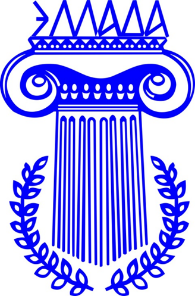 во имя святых Кирилла и Мефодия (Ассоциированная школа ЮНЕСКО)Положениео XI Открытой межрегиональной конференции проектно-исследовательских работ школьников «Славянский мир» с международным участиемМосква  2023Общие положенияXIОткрытая региональная конференция проектно-исследовательских работ школьников «Славянский мир» с международным участием посвящена «Году педагога и наставника». Организатором Открытой региональной конференции проектно-исследовательских работ школьников «Славянский мир» с международным участием является Гимназия «Эллада», имеющая статус «Ассоциированной школы «ЮНЕСКО».Конференция проводится при поддержке,  Гимназии Йован Йованович Змай (г.Нови Сад, Республика Сербия), Школы №1 имени Л.Н. Гуртьева (Белоруссия, Минск). Конференция является одной из форм международного сотрудничества и способствует развитию интереса учащихся к исследованию и изучению истории, языка, науки, религии и культуры славянских народов, её истоков и корней. Конференция предполагает обсуждение широкого спектра вопросов, касающихся фундаментальных основ мировоззрения, формирования славянской идеологии, этногенеза, особой миссии славянского мира и его роли на современном и грядущем этапе. Задачи конференции: способствовать развитию информационных, исследовательских и коммуникативных компетенций, метапредметных умений учащихся, их творческого потенциала, навыков презентации исследовательской работы вне зависимости от формы представления, умению аргументировано отвечать на вопросы оппонентов.Условия участия в конференции «Славянский мир»  К участию в конференции приглашаются учащиеся образовательных учреждений, воскресных школ г. Москвы, регионов России, ближнего  и дальнего зарубежья.  Конференция проводится для учащихся 6-11 классов. От одного образовательного учреждения принимается не более двух проектов в одной секции. Для участников из г. Москва форма участия – очная. Для участников, представляющих регионы России, ближнего и дальнего зарубежья возможны как очное, так и дистанционное участие.  Участие в конференции бесплатное.  Для участия в конференции, в указанные в Информационном письме сроки необходимо подать заявку (форма в Приложении) и тезисы в объёме, не превышающем одну страницу. В тезисах должны быть указаны: цель и задачи работы, её структура, предмет или область исследования (для проектов исследовательского характера), основные выводы.  Предусмотрена публикация тезисов в сборнике итоговых материалов конференции.Требования к представляемым работам Работы, представленные на конкурс, могут носить проектный, исследовательский или творческий характер.  Тема проектно – исследовательской или творческой работы должна соответствовать тематике конференции. В зависимости от темы работа представляется в одной из следующих номинаций конференции:«История - сокровищница наших деяний» (социально-исторические дисциплины); «Религия. Культура. Человек» (философско-богословские дисциплины)«Язык есть исповедь народа, его душа и быт родной» (филология);    - «Жизнь – это творчество» (творческие работы);   - «Учитесь читать книгу природы» (естественно - научные дисциплины). Публичная устная защита работы предусматривает временные рамки – до 5-7 минут (очно и дистанционно) ответить на вопросы по представленной работе в течение 3-5 минут.  Формы представления работы не ограничиваются (стендовая презентация, компьютерная презентация, видеоролик и т.д.).Заявка и тезисы работы высылаются по электронной почте:nesteliv@ellada.ru с пометкой «Конференция» до 10марта2023 г.! Конференция проводится 17 марта 2023 г.Начало конференции в 11:00	Регистрация с 10:00Критерии оценки работ.    - Обоснование выбора темы, её актуальность, соответствие проблематики конференции.- Полнота и глубина исследования.        - Оригинальность и новизна работы.- Качество презентации проекта.    - Умение аргументировано отвечать на вопросы оппонентов.- Эстетическое оформление работы.Соблюдение авторских прав. Авторские права на создание в рамках конференции материалов сохраняются за участниками конференции. После завершения конференции организаторы оставляют за собой право некоммерческого использования работ (размещение в средствах массовой информации, печатных сборниках и в сети Интернет) с обязательной ссылкой на авторов. При использовании заимствованных материалов участники проекта должны соблюдать Закон РФ «О защите авторских и смежных прав» и отражать источники информации в своих работах.Награждение победителей КонференцииТри участника, работы которых получили наибольшее количество баллов по итогам конференции, награждаются призами и дипломами победителей.Всем участникам конференции выдаётся диплом участника (при заочном участии диплом высылается  в электронном виде).Всем руководителям, подготовившим участников конференции, выдается сертификат (при заочном участии сертификат высылается  в электронном виде).Контакты Оргкомитета:координаторы конференции:Нестерова Елена Ивановна:Тел.: 8-906-131-52-35 

Хинин Сергей Александрович
Тел.: 8-962-955-93-45Шемякина Наталья АнатольевнаТел.: 8-916-434-65-36Гимназия расположена по адресу:г.Москва,ул.Кошкина,6